МВД дел по РД указало ответственность, которые могут затронуть юридческих и физических лиц за денежную поддержку террористических и экстремистских организаций. 
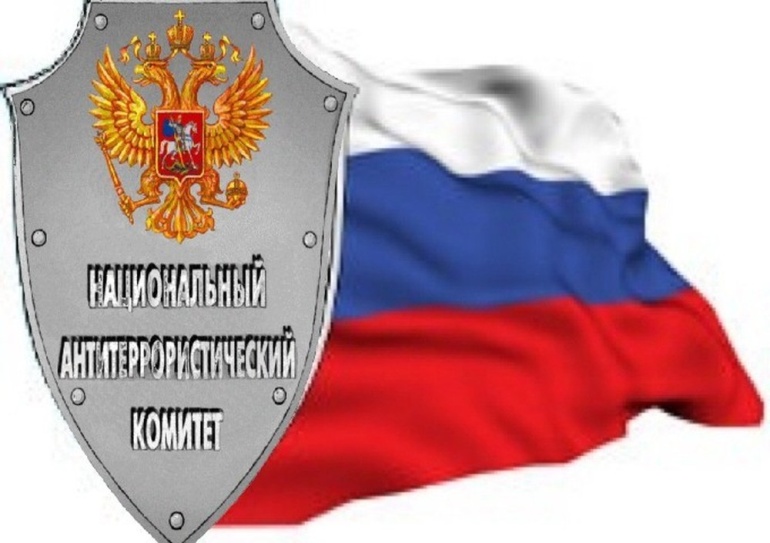         Под финансовой помощи терроризма воспринимается сбор средств, либо денежные услуг для финансирования организации, незаконного  вооруженного формирования, преступного сообщества (преступной организации) для подготовки или совершения преступлений, предусмотренных статьями 205, 205.1, 205.2, 205.3, 205.4, 205.5, 206, 208, 211, 220, 221, 277, 278, 279 и 360 УК РФ, – осведомил источник. 
         Работа в таком потоке это одна из главных тем в МВД Дагестана. Уполномоченными сотрудниками продолжается осуществления ряд работ , направленных на проверку доносящейся информации об осуществлении денежной поддержки членов НВФ, выехавших для участия в боевых действиях на территории других государств. На такие случаи будут действовать соответствующие запросы в банковские учреждения, проводится постоянный мониторинг возможного использования счетов в указанных целях. Будет также вестись работа для определения различного рода коммерческих организаций, сотрудники которых возможно оказывают финансовую помощь членам НВФ. 
« На начало этого года в проводимых мероприятиях зарегистрировано 6 преступлений: 4 факта – по ч. 1 ст. 208 УК РФ (организация незаконного вооруженного формирования или участие в нем) и 2 факта – по ч. 4 ст. 205.1 УК РФ (содействие террористической деятельности). Раскрыто в частности 2 преступления, одно из которых направили в суд. Работа в этом направлении находится на постоянном контроле у руководства МВД по РД», – рассказали введомстве. 
         Кроме этого в министерстве осведомили, что помимо уголовной ответственностью за финансирование терроризма Российское законодательство устанавливает и административную ответственность. 
Со ст. 15.27 КоАП РФ за несоблюдение правил законодательства о противодействий узаконеных доходов, полученных преступным путем, и финансирование терроризма приводит к административному нарушению с наложением штрафа в размере от 50 тыс. руб. до 1 млн руб. или прекратить деятельность до 90 суток в отношении юридических лиц и наложение административного штрафа от 10 тыс. руб. до 50 тыс. руб. или дисквалификацию на срок от 1 года до 3 лет в отношении должностных лиц. 
В ст. 15.27.1 КоАП РФ предусмотрена административная ответственность в виде административного штрафа на юридических лиц от 16 до 60 млн рублей за совершение преступлений, предусмотренных статьями 205, 205.1, 205.2, 205.3, 205.4, 205.5, 206, 208, 211, 220, 221, 277, 278, 279, 360 и 361 Уголовного кодекса Российской Федерации. 